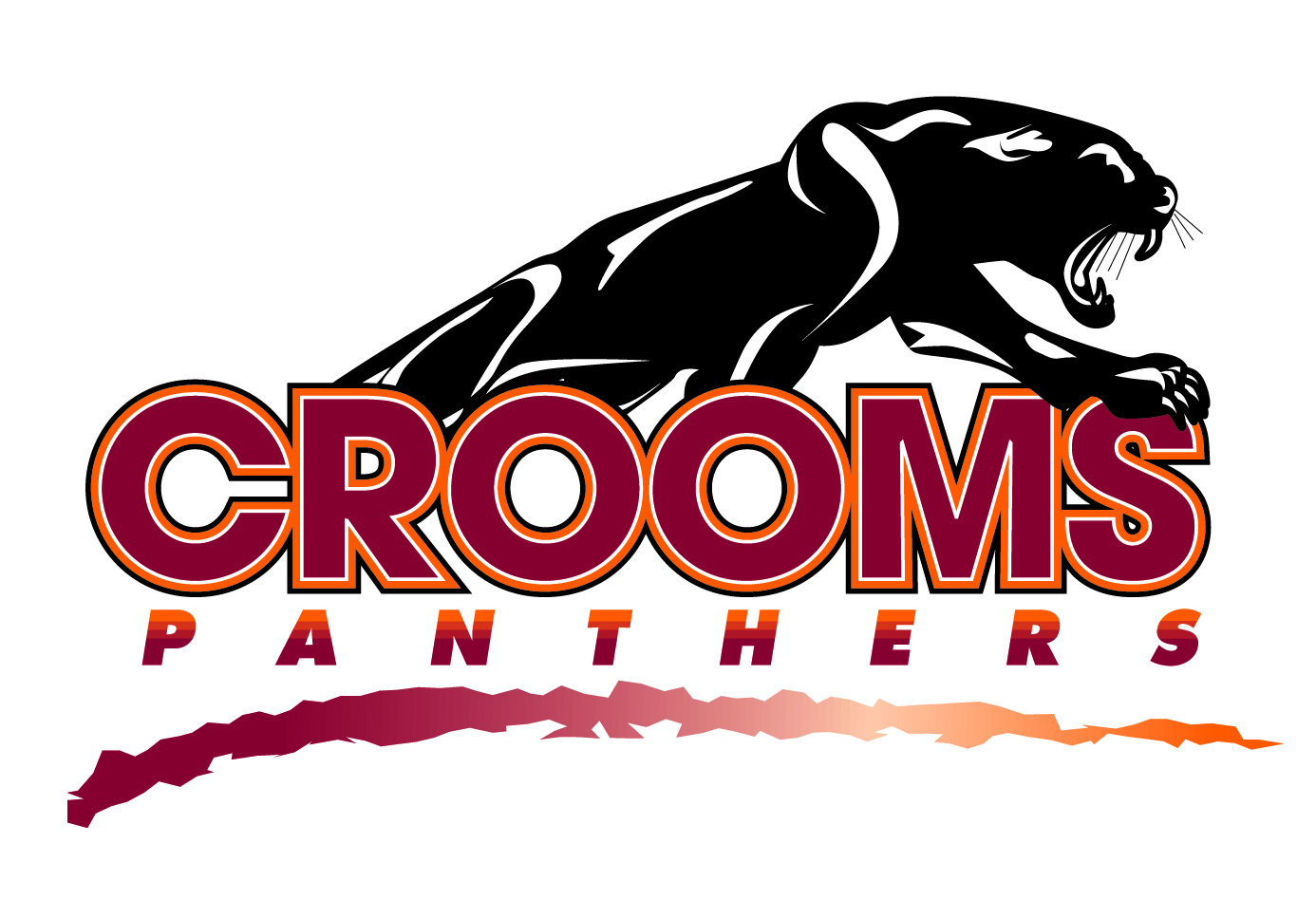 GIRLS HEAD COACH: CATHY ALPER			BOYS HEAD COACH: WALTER SESSIONSATHLETIC DIRECTOR: DR. ANGELA MILLER		PRINCIPAL: DEMETRIA FAISON2017 BOYS & GIRLS BOWLING SCHEDULE DATEOPPONENETTIMELOCATIONAUG 23HAGERTY3:00ALTAMONTEAUG. 28LYMAN3:00AIRPORT LANESAUG. 30OVIEDO3:00OVIEDO LANESSEPT. 5WINTER SPRINGS3:00AIRPORT LANESSEPT. 6LAKE BRANTLEY3:00OVIEDO LANESSEPT. 11LAKE HOWELL3:00AIRPORT LANESSEPT. 13SEMINOLE3:00OVIEDO LANESSEPT. 18LAKE MARY3:00AIRPORT LANESSEPT. 25HAGERTY3:00ALTAMONTE LANESSEPT. 27LYMAN3:00OVIEDO LANESOCT. 2OVIEDO3:00AIRPORT LANESOCT. 4WINTER SPRINGS3:00OVIEDO LANESOCT. 9LAKE BRANTLEY3:00AIRPORT LANESOCT. 11LAKE HOWELL3:00OVIEDO LANESOCT. 18SEMINOLE3:00AIRPORT LANESOCT. 19LAKE MARY3:00OVIEDO LANESOCT. 23-25DISTRICT TOURNAMENTTBAOVIEDO LANES